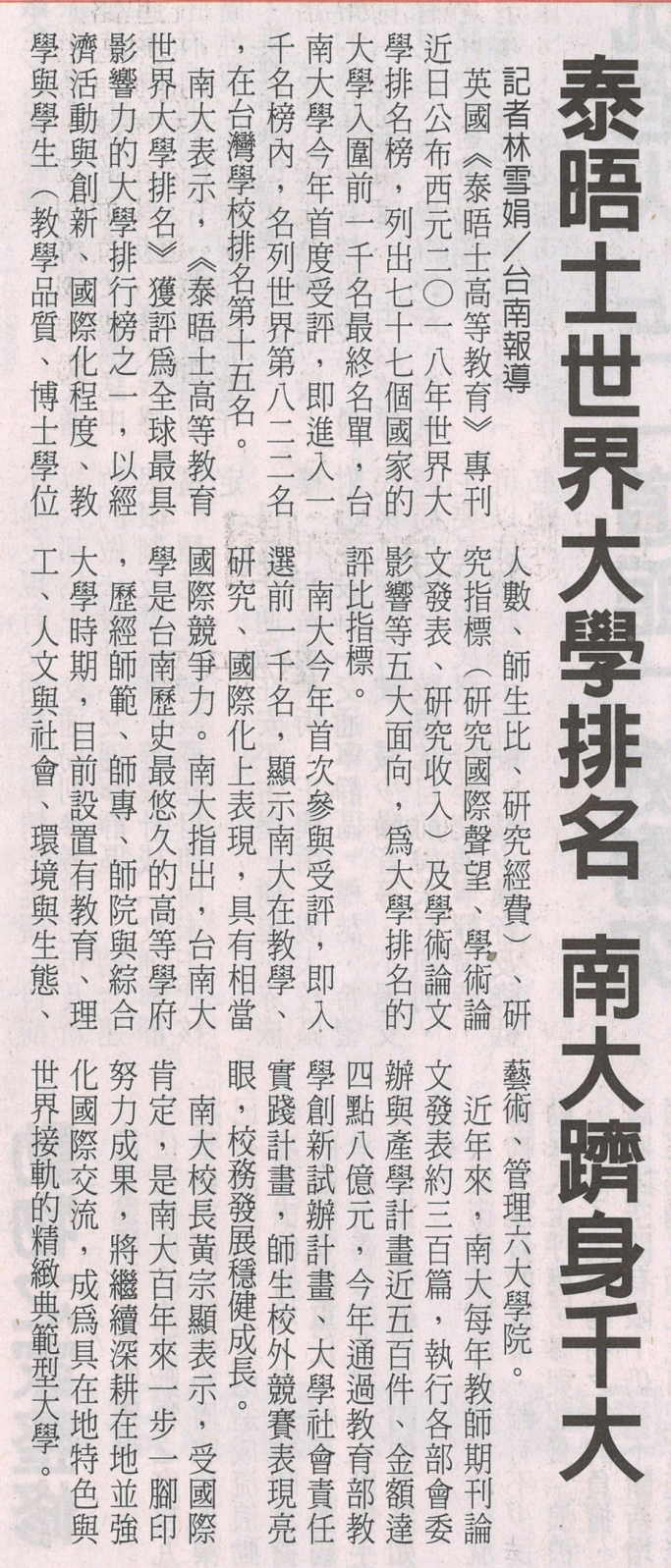 報刊名稱：中華日報日期：106/9/9版面：台南文教B6